Приложение №1к Положению о проведении Спортивного праздника «Фитнес день для людей с инвалидностью»План-схема места проведения МероприятияАдрес: г. Москва, р-н. Отрадное, пересечения Юрловского проезда и Проезда Дежнева, территория Государственного автономного учреждения города Москвы "Парк Яуза" (Парк Свиблово)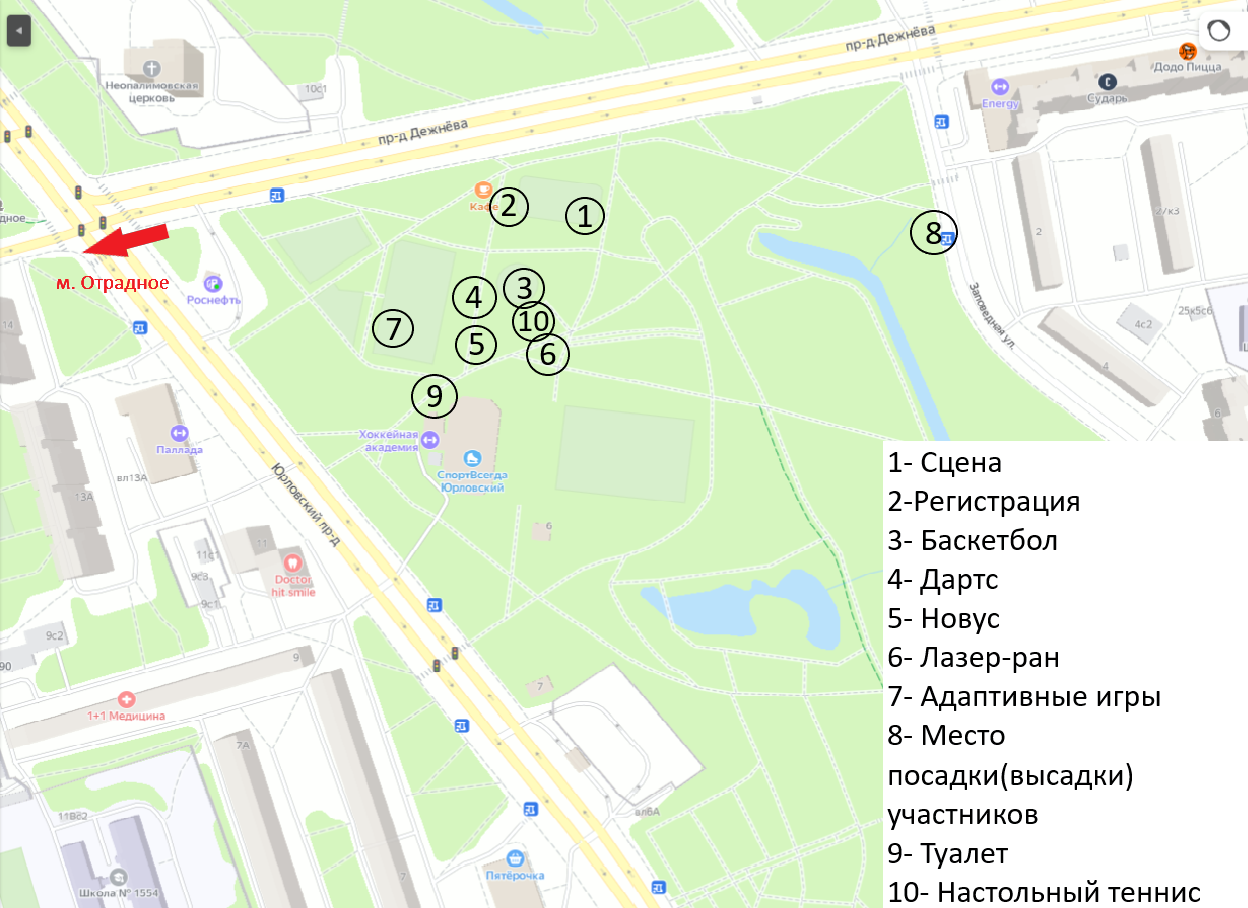 Приложение №2к Положению о проведении Спортивного праздника «Фитнес день для людей с инвалидностью»АНКЕТА-УЧАСТНИКАСпортивного праздника «Фитнес день для людей с инвалидностью»Я подтверждаю, что в соответствии с п.7.2. Положение о проведении Спортивного праздника «Фитнес день для людей с инвалидностью» не имею медицинские противопоказания к участию в мероприятиях Спортивного праздника «Фитнес день для людей с инвалидностью»Участник ____________________________/___________________________________/                  Подпись                                                   Ф.И.О.Дата «____»______________ 2022 г.Приложение №2.1к Положению о проведении Спортивного праздника «Фитнес день для людей с инвалидностью»КАРТА УЧАСТНИКАСпортивного праздника «Фитнес день для людей с инвалидностью»УЧАСТНИК______________________________________________________________________________________________Ф.И.О.Приложение №3к Положению о проведении Спортивного праздника «Фитнес день для людей с инвалидностью»СОГЛАСИЕ НА ОБРАБОТКУ ПЕРСОНАЛЬНЫХ ДАННЫХ г. Москва                                                                                              «___» ___________ 20__ г. Я, ______________________________________________________________________________________________________________________________________________________Фамилия, Имя, Отчество, контактная информация (номер телефона, адрес электронной почты или почтовый адрес субъекта персональных данных)принимаю решение о предоставлении моих персональных данных и даю согласие на их обработку свободно, своей волей и в своем интересе Общероссийской общественной организации «Всероссийское общество инвалидов» (далее – «ВОИ») со следующей целью обработки персональных данных:- обеспечение организации и проведения мероприятий, проводимых «ВОИ»;- обеспечения исполнения действующих нормативных и ненормативных правовых актов, решений, поручений и запросов органов государственной власти и лиц, действующих по поручению или от имени таких органов; - видео и аудиозаписи; - размещения на корпоративных порталах ВОИ, сведений о мероприятиях, фото и видео материалов;- идентификации личности субъекта персональных данных;- архивное хранение (включая аккаунты и электронные документы; данные как части баз данных) в информационных системах;- обеспечение выполнения «ВОИ» своих обязательств в отношении меня в рамках локальных нормативных актов.Перечень персональных данных, на обработку которых дается согласие субъекта персональных данных: фамилия, имя, отчество; дата рождения; пол; номер контактного телефона; адрес электронной почты; фото- и видео-  материалы; номер справки МСЭ: а) серия и номер документа, дата выдачи документа, срок действия, группа инвалидности.	Настоящее согласие предоставляется на осуществление любых действий в отношении моих персональных данных, которые необходимы или желаемы для достижения указанных выше целей, включая (без ограничения) сбор, систематизацию, накопление, хранение, уточнение (обновление, изменение), использование, уничтожение персональных данных), а также осуществление любых иных действий с моими персональными данными, предусмотренных действующим законодательством Российской Федерации. Настоящее согласие действует с момента предоставления и прекращается по моему письменному заявлению (отзыву), согласно п. 1 ст. 9 Федерального закона от 27.07.2006 г. № 152-ФЗ «О персональных данных», согласие может быть отозвано при условии письменного уведомления оператора не менее чем за 30 дней до предполагаемой даты прекращения использования данных оператором.Подпись субъекта персональных данных: _______________________________________________________________ (Ф.И.О) полностью и подпись)Приложение №4к Положению о проведении Спортивного праздника «Фитнес день для людей с инвалидностью»СОГЛАСИЕ НА ПЕРЕДАЧУ ПЕРСОНАЛЬНЫХ ДАННЫХ г. Москва                	                                                                           «___» ___________ 20__ г. Я, ______________________________________________________________________________________________________________________________________________________Фамилия, Имя, Отчество, контактная информация (номер телефона, адрес электронной почты или почтовый адрес субъекта персональных данных)принимаю решение о предоставлении моих персональных данных и даю согласие на их передачу свободно, своей волей и в своем интересе Общероссийской общественной организации «Всероссийское общество инвалидов» (далее – «ВОИ») со следующей целью передачи персональных данных:- обеспечение организации и проведения мероприятий, проводимых «ВОИ»;- обеспечения исполнения действующих нормативных и ненормативных правовых актов, решений, поручений и запросов органов государственной власти и лиц, действующих по поручению или от имени таких органов; - видео и аудиозаписи; - размещения на корпоративных порталах ВОИ, сведений о мероприятиях, фото и видео материалов;- предоставление информации в государственные органы Российской Федерации в порядке, предусмотренным действующим законодательством;- обеспечение выполнения «ВОИ» своих обязательств в отношении меня в рамках локальных нормативных актов.Перечень персональных данных, на передачу которых дается согласие субъекта персональных данных: фамилия, имя, отчество; дата рождения; пол; номер контактного телефона; адрес электронной почты; фото- и видео-  материалы; номер справки МСЭ: а) серия и номер документа, дата выдачи документа, срок действия, группа инвалидности.	Настоящее согласие предоставляется на осуществление любых действий в отношении моих персональных данных, которые необходимы или желаемы для достижения указанных выше целей, включая (без ограничения) использование, распространение (в том числе передачу), обезличивание, блокирование, трансграничную передачу персональных данных), а также осуществление любых иных действий с моими персональными данными, предусмотренных действующим законодательством Российской Федерации. Настоящее согласие действует с момента предоставления и прекращается по моему письменному заявлению (отзыву), согласно п. 1 ст. 9 Федерального закона от 27.07.2006 г. № 152-ФЗ «О персональных данных», согласие может быть отозвано при условии письменного уведомления оператора не менее чем за 30 дней до предполагаемой даты прекращения использования данных оператором.Подпись субъекта персональных данных: _______________________________________________________________ (Ф.И.О) полностью и подпись)Приложение №5к Положению о проведении Спортивного праздника «Фитнес день для людей с инвалидностью»Организатору Мероприятия Спортивный праздник «Фитнес день для людей с инвалидностью»Расписка об ответственности участника соревнованийЯ,_________________________________________________________________,фамилия, имя, отчество (полностью)Дата рождения «_____»________________  _______ г., ВЫРАЖАЮ ЖЕЛАНИЕ принять участие в соревнованиях в рамках Мероприятия «Спортивный праздник «Фитнес день для людей с инвалидностью»», который проводится 04 июня 2022 г. на территории Государственного автономного учреждения города Москвы "Парк Яуза" г. Москва (далее – Соревнование).Я добровольно подписываю данный документ в качестве условия участия в Соревновании. С правилами Соревнования и мерами безопасности ознакомлен(на) и полностью согласен(на) следовать им.ПОДТВЕРЖДАЮ, что:•  Я  принимаю  на  себя  всю  ответственность  за  возможные  травмы  и  прочие  последствия несчастных случаев, которые могут произойти со мной во время Соревнования, в т.ч. особо тяжкие последствия;• Я физически и морально подготовлен к участию в Соревновании и к возможному, связанному с таким участием, умственному и физическому напряжению;•  Во  время  Соревнования я  никогда  и  ни  при каких  обстоятельствах  не  буду  умышленно создавать ситуации,  которые  могут  причинить  вред  другим участникам,  организаторам, посторонним лицам, а также их имуществу;• Я буду неотступно соблюдать все правила Соревнования;ВЫРАЖАЮ СОГЛАСИЕ с тем, что в случае причинения во время проведения Соревнования или в связи с их проведением вреда имуществу граждан и организаций, причинения вреда моим жизни или здоровью или участникам Соревнования или иным лицам, всю ответственность за возможные последствия причинения вреда несёт непосредственный учинитель вреда. Личная подпись: __________ /______________ / Дата «____» _________ 2022г.                                                Подпись            Расшифровка подписиФамилия, имя, отчество(полностью)Дата рождения (число, месяц, год)№ справки МСЭ  (дата, срок, Гр. инв. Страна/ Субъект РФ Контактный телефонАдрес электронной почтыСпортивная программаСпортивная программаСпортивная программаСпортивная программаСпортивная программаСпортивная программаСпортивная программаСпортивная программаСпортивная программаСпортивная программаСпортивная программаБоччаДартсНастольный теннисЛазер-ранПулевая стрельба (стрелковые тренажеры SKATT без использования пули)Баскетбол (броски мяча в корзину)Адаптивные игрыАдаптивные игрыАдаптивные игрыАдаптивные игрыБоччаДартсНастольный теннисЛазер-ранПулевая стрельба (стрелковые тренажеры SKATT без использования пули)Баскетбол (броски мяча в корзину)ЖульбакШаффлбордНовусКорнхоллВЫБРАННЫЙ ВИДРЕЗУЛЬТАТ